PLANEAMENTO E GESTÃO DE SERVIÇOS DE DOCUMENTAÇÃO (51066)2012/2013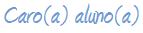 Encontra nesta secção o Placard de Notícias, onde serão feitos os anúncios relevantes. Encontrará, ainda, o Plano da Unidade Curricular que irá orientar todo o nosso percurso, bem como vários Fóruns de Discussão, onde poderemos discutir quaisquer aspectos relativos a esta unidade curricular que entendam necessários.Para o(a) ajudar neste percurso conta com a total colaboração do Tutor.Votos de um bom e profícuo trabalho. 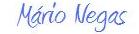 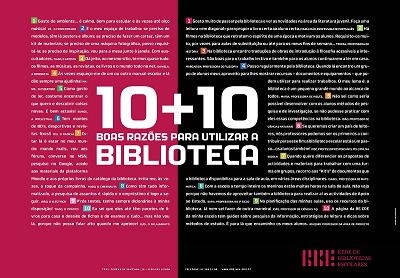 Placard de Notícias Fórum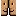 Plano da Unidade Curricular Livro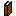 Decisão sobre a Avaliação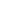 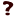 Fórum dos EstudantesFórum de Apresentação IndividualFórum sobre o PUCFórum sobre a AvaliaçãoGlossário de Economia e Finanças do IAPMEI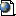 http://www.iapmei.pt/iapmei-gls-02.php?glsid=4&letra=A